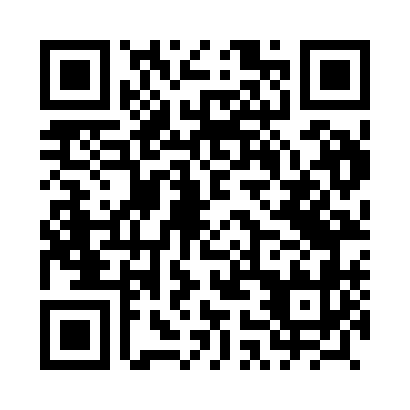 Prayer times for Dragi, PolandMon 1 Apr 2024 - Tue 30 Apr 2024High Latitude Method: Angle Based RulePrayer Calculation Method: Muslim World LeagueAsar Calculation Method: HanafiPrayer times provided by https://www.salahtimes.comDateDayFajrSunriseDhuhrAsrMaghribIsha1Mon3:596:0212:334:597:059:012Tue3:566:0012:335:017:069:033Wed3:535:5712:325:027:089:054Thu3:495:5512:325:037:109:085Fri3:465:5312:325:047:129:106Sat3:435:5012:315:067:139:137Sun3:405:4812:315:077:159:158Mon3:375:4612:315:087:179:189Tue3:345:4312:315:097:199:2010Wed3:315:4112:305:117:219:2311Thu3:275:3912:305:127:229:2512Fri3:245:3612:305:137:249:2813Sat3:215:3412:305:147:269:3114Sun3:175:3212:295:167:289:3315Mon3:145:3012:295:177:299:3616Tue3:115:2712:295:187:319:3917Wed3:075:2512:295:197:339:4218Thu3:045:2312:285:207:359:4519Fri3:005:2112:285:227:379:4820Sat2:575:1912:285:237:389:5121Sun2:535:1612:285:247:409:5422Mon2:495:1412:285:257:429:5723Tue2:465:1212:275:267:4410:0024Wed2:425:1012:275:277:4510:0325Thu2:385:0812:275:287:4710:0626Fri2:345:0612:275:307:4910:0927Sat2:305:0412:275:317:5110:1328Sun2:265:0212:275:327:5210:1629Mon2:225:0012:265:337:5410:2030Tue2:184:5812:265:347:5610:23